	MESTSKÁ ČASŤ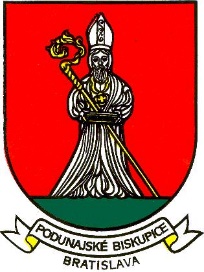 BRATISLAVA-PODUNAJSKÉ BISKUPICETrojičné námestie 11, 821 06 BratislavaMateriál určený na rokovanie 	Miestneho zastupiteľstva dňa : 	28.11.2022NÁVRHZÁSADY ODMEŇOVANIA POSLANCOV MIESTNEHO ZASTUPITEĽSTVA MESTSKEJ ČASTI BRATISLAVA-PODUNAJSKÉ BISKUPICE A ĎALŠÍCH OBČANOV ZA ICH PRÁCU PRE MESTSKÚ ČASŤ, V KOMISIÁCH MIESTNEHO ZASTUPITEĽSTVA A PRI KONANÍ OBRADOV PRE VOLEBNÉ OBDOBIE 2022 - 2026Predkladá: 						       Materiál obsahuje:Ing. Roman Lamoš				starosta                                                                           -  	 návrh uzneseniaZásady odmeňovaniaSpracoval:Mgr. Ján Špačekvedúci organizačného oddelenia Návrh uznesenia( Na schválenie uznesenia je potrebný súhlas nadpolovičnej väčšiny prítomných poslancov )Uznesenie č. : .........................Miestne zastupiteľstvo mestskej časti Bratislava-Podunajské Biskupice po prerokovaní:s c h v a ľ u j epredložený návrh zásad odmeňovania poslancov miestneho zastupiteľstva mestskej časti Bratislava-Podunajské Biskupice a ďalších občanov za ich prácu pre mestskú časť, v komisiách miestneho zastupiteľstva a pri konaní obradov pre volebné obdobie 2022 - 2026.	MESTSKÁ ČASŤBRATISLAVA-PODUNAJSKÉ BISKUPICETrojičné námestie 11, 821 06 BratislavaZÁSADY ODMEŇOVANIAPOSLANCOV MIESTNEHO ZASTUPITEĽSTVAMESTSKEJ ČASTI BRATISLAVA-PODUNAJSKÉ BISKUPICEA ĎALŠÍCH OBČANOV ZA ICH PRÁCU PRE MESTSKÚ ČASŤ, V KOMISIÁCH MIESTNEHO ZASTUPITEĽSTVAA PRI KONANÍ OBRADOVPRE VOLEBNÉ OBDOBIE 2022 - 2026čl. 1Rozsah platnosti	Zásady odmeňovania poslancov Miestneho zastupiteľstva mestskej časti Bratislava- Podunajské Biskupice (ďalej len „miestne zastupiteľstvo“ a ďalších občanov za ich prácu pre mestskú časť, v komisiách miestneho zastupiteľstva (ďalej len „zásady“) upravujú poskytovanie:mesačnej odmeny poslanca miestneho zastupiteľstva mestskej časti Bratislava-Podunajské Biskupice a zástupcu starostu mestskej časti,odmeny aktivistom komisií miestneho zastupiteľstva,odmeny pre recitátora a technicko-organizačného pracovníka pri obradoch,čl. 2Tvorba odmien	Výdavky súvisiace s výplatou odmien a ich príplatkov uvedených v čl. 1 sa uhrádzajú z rozpočtových prostriedkov Mestskej časti Bratislava-Podunajské Biskupice.čl. 3Určenie mesačnej odmeny poslancaPoslancovi miestneho zastupiteľstva sa za vykonanú prácu súvisiacu s funkciou vyplatí mesačne odmena vo výške 1/12 jedného mesačného platu starostu mestskej časti bez zvýšenia podľa príslušnej platovej triedy, vypočítaného v zmysle § 4 ods. 2 zákona č. 253/1994 Z. z. o právnom postavení a platových pomeroch starostov obcí a primátorov miest v znení neskorších predpisov. Podkladom pre výplatu mesačnej odmeny poslancov budú prezenčné listiny z rokovaní miestneho zastupiteľstva, miestnej rady a komisií miestneho zastupiteľstva. Odmena sa zaokrúhľuje na jeden cent nadol.Pri úprave platu starostu mestskej časti sa upravuje aj mesačná odmena poslanca v zmysle bodu 1) tohto článku, s rovnakou účinnosťou, ako plat starostu..čl. 4Odmeňovanie zástupcu starostuPoslancovi, ktorý je dlhodobo uvoľnený zo zamestnania na výkon funkcie zástupcu starostu a plní úlohy starostu mestskej časti v plnom rozsahu, patrí mu plat podľa zákona č. 253/1994 Z. z. o právnom postavení a platových pomeroch starostov obcí a primátorov miest v znení neskorších predpisov.V prípade, ak na základe poverenia starostom mestskej časti zastupovanie vyžaduje zvýšenú vecnú a časovú náročnosť práce, mestská časť môže zástupcovi starostu dlhodobo neuvoľnenému zo zamestnania, poskytnúť náhradu ušlého zárobku nad rámec odmeny za výkon funkcie poslanca. čl. 5Sankcie za neúčasť na rokovaniachZa ospravedlnenú neúčasť na rokovaní miestneho zastupiteľstva, miestnej rady, alebo komisie miestneho zastupiteľstva, sa určuje zrážka z mesačnej odmeny poslanca vo výške 10%. V prípade, že v jednom mesiaci, keď budú rokovať všetky tri uvedené orgány mestskej časti, a poslanec sa ospravedlní zo všetkých troch, za tento mesiac mu bude krátená základná mesačná odmena o 30%.Za neospravedlnenú neúčasť na rokovaní miestneho zastupiteľstva, miestnej rady, alebo komisie miestneho zastupiteľstva, sa určuje zrážka zo základnej mesačnej odmeny poslanca vo výške 20%.Mesačná odmena poslanca sa podľa ods. 1) a 2) tohto článku sa kráti aj v prípade, keď na základe rozhodnutia miestneho zastupiteľstva o možnosti elektronického hlasovania, poslanec nezahlasuje o návrhu uznesenia elektronicky.Neúčasť na rokovaní miestneho zastupiteľstva, miestnej rady, alebo komisie miestneho zastupiteľstva je poslanec povinný písomne listom, faxom, alebo e-mailom, vopred oznámiť starostovi mestskej časti. V opačnom prípade bude jeho neúčasť na rokovaní neospravedlnená.Mesačná odmena poslanca sa nekráti pri jeho neúčasti na rokovaniach uvedených orgánov v prípade preukázanej pracovnej neschopnosti, alebo liečenia (fotokópiou PN, resp. liečebného poukazu).čl. 6Odmeny členom komisií miestneho zastupiteľstva občanom - odborníkom Členovi komisie – neposlancovi - občanovi odborníkovi – za jeho prácu v komisii miestneho zastupiteľstva možno poskytnúť mimoriadnu odmenu podľa dosahovaných výsledkov pri plnení úloh komisie.O sume mimoriadnej odmeny rozhoduje predseda komisie.Finančné prostriedky na mimoriadne odmeny sa vyčleňujú v sume 30,- € za jednu účasť na rokovaní komisie na jedného člena komisie – neposlanca.Objem finančných prostriedkov vyčlenený na mimoriadne odmeny pre členov komisie – neposlancov – za ich prácu v komisiách miestneho zastupiteľstva sa rozdelí pre jednotlivé komisie podľa počtu ich členov – neposlancov.Mimoriadne odmeny sa priznávajú a vyplácajú raz ročne, po ukončení kalendárneho roka.čl. 7Odmeny pre recitátora a technicko-organizačného pracovníka pri obradochNa úpravu zovňajšku sa starostovi a poslancom vykonávajúcim sobáše a iné obrady, ako recitátorovi a technicko-organizačnému pracovníkovi pri obradoch určuje odmena nasledovne (za sobáše a iné obrady v deň konania):b) recitátor:			- za prvý sobáš/obrad .................................. 15,- €					- za každý ďalší sobáš/obrad .......................   5,- €c) tech.- org. pracovník:		- za prvý sobáš/obrad .................................. 15,- €					- za každý ďalší sobáš/obrad .......................   5,- €čl. 8Spoločné a záverečné ustanoveniaZásady odmeňovania poslancov Miestneho zastupiteľstva mestskej časti Bratislava- Podunajské Biskupice a ďalších občanov za ich prácu pre mestskú časť, v komisiách miestneho zastupiteľstva a pri konaní obradov pre volebné obdobie 2022 – 2026 schvaľuje miestne zastupiteľstvo.V prípade, že mestská časť na základe žiadosti zamestnávateľa poslanca, vyplatí náhradu za vyplatenú náhradu mzdy alebo inej odmeny za prácu zamestnávateľovi, o túto vyplatenú čiastku zamestnávateľovi sa kráti mesačná odmena poslanca.Predsedovia komisií a pracovníci miestneho úradu, zodpovední za výplatu odmien uvedených v týchto pravidlách, sú povinní riadiť sa týmito pravidlami a dodržiavať jeho ustanovenia.Na tomto znení zásad sa uznieslo miestne zastupiteľstvo Mestskej časti Bratislava – Podunajské Biskupice dňa 28. novembra 2022 a je účinné pre volebné obdobie 2022 – 2026, t.j. od 28.11.2022 do prvého zasadnutia miestneho zastupiteľstva po ďalších voľbách do orgánov samosprávy obcí.Dňom účinnosti týchto zásad strácajú platnosť Zásady odmeňovania poslancov miestneho zastupiteľstva mestskej časti Bratislava-Podunajské Biskupice a ďalších občanov za ich prácu v komisiách miestneho zastupiteľstva, schválené Miestnym zastupiteľstvom mestskej časti Bratislava-Podunajské Biskupice dňa 06.12.2018 uznesením č. 10/2018-2022.V Bratislave dňa 								Ing. Roman Lamoš								starosta mestskej časti								Bratislava – Podunajské Biskupice